CALCULUS (BASICS)NOVEMBER 2008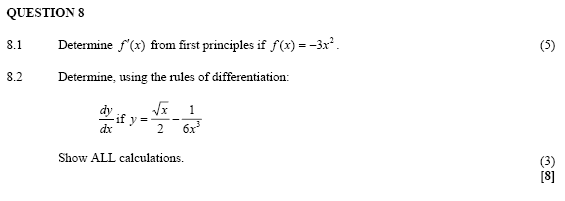 FEB/MARCH 2009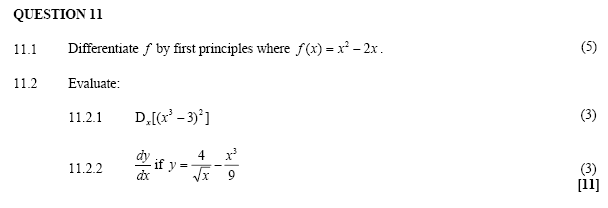 NOVEMBER 2009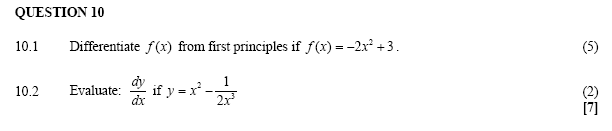 FEB/MARCH 2010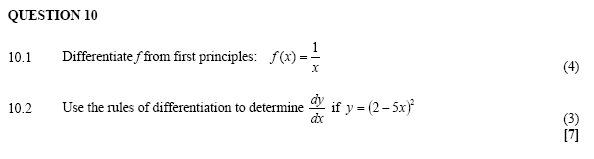 NOVEMBER 2010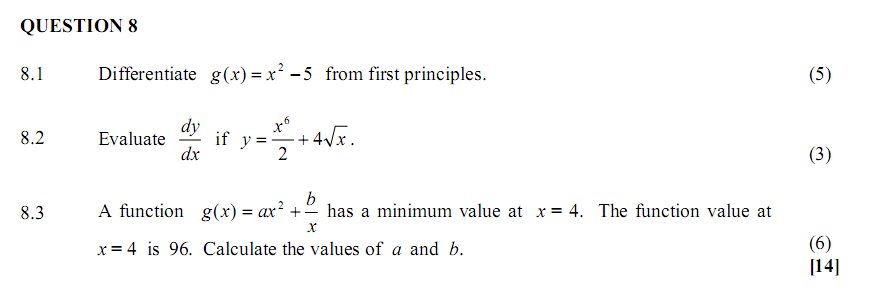 FEB/MARCH 2011QUESTION 9NOVEMBER 2011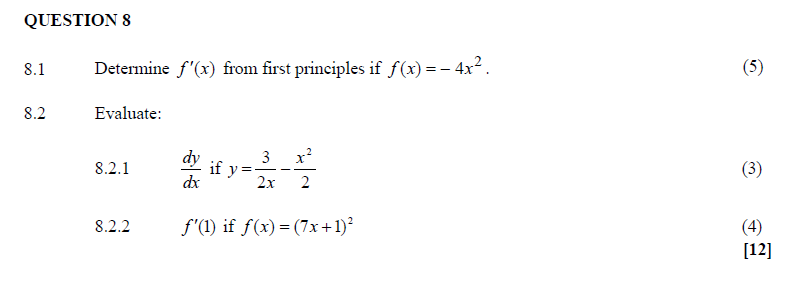 FEB/MARCH 2012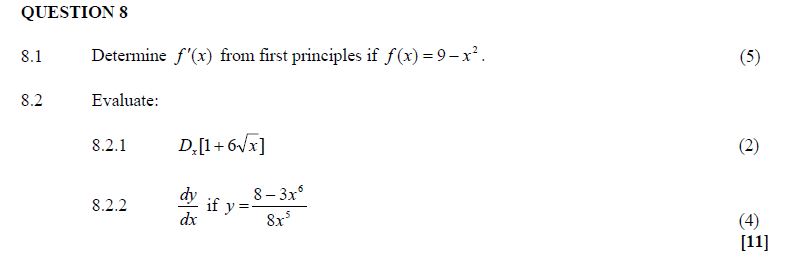 NOVEMBER 2012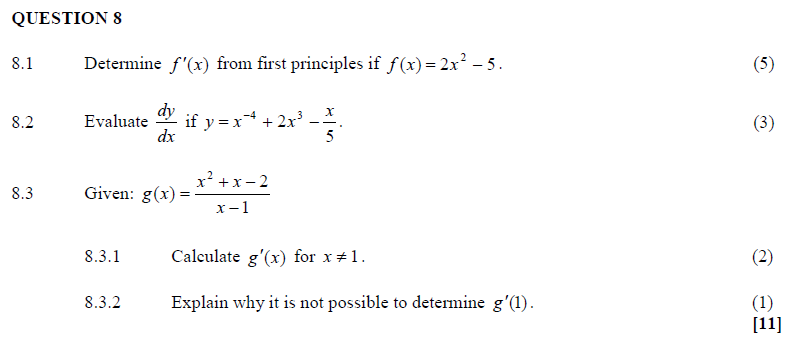 MARCH 2013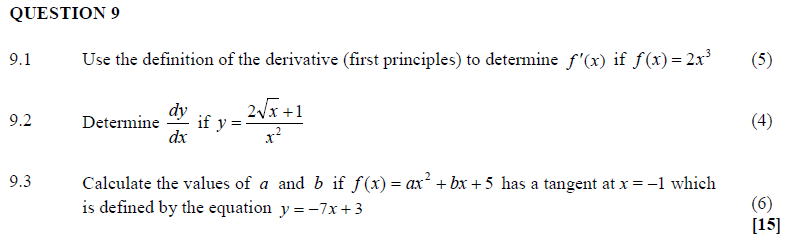 9.1Use the definition to differentiate . (Use first principles.)(4)9.2Calculate .(3)9.3Determine     if  .(3)[10]